Título do artigo em português aquiEnglish title hereAutor Um1, Autor Dois2 e Autor Três21Instituição de vínculo, Cidade, PaísE-mail2Instituição de vínculo, Cidade, PaísE-mailResumoO resumo em português deve conter no máximo 200 palavras. O resumo em português deve conter no máximo 200 palavras. O resumo em português deve conter no máximo 200 palavras. O resumo em português deve conter no máximo 200 palavras. O resumo em português deve conter no máximo 200 palavras. O resumo em português deve conter no máximo 200 palavras. O resumo em português deve conter no máximo 200 palavras. O resumo em português deve conter no máximo 200 palavras. O resumo em português deve conter no máximo 200 palavras. O resumo em português deve conter no máximo 200 palavras. O resumo em português deve conter no máximo 200 palavras. O resumo em português deve conter no máximo 200 palavras. O resumo em português deve conter no máximo 200 palavras. O resumo em português deve conter no máximo 200 palavras. O resumo em português deve conter no máximo 200 palavras. O resumo em português deve conter no máximo 200 palavras. O resumo em português deve conter no máximo 200 palavras. O resumo em português deve conter no máximo 200 palavras. O resumo em português deve conter no máximo 200 palavras. O resumo em português deve conter no máximo 200 palavras.Palavras-chave: Palavra1. Palavra2. Palavra3.AbstractThe abstract should contain a maximum of 200 words. The abstract should contain a maximum of 200 words. The abstract should contain a maximum of 200 words. The abstract should contain a maximum of 200 words. The abstract should contain a maximum of 200 words. The abstract should contain a maximum of 200 words. The abstract should contain a maximum of 200 words. The abstract should contain a maximum of 200 words. The abstract should contain a maximum of 200 words. The abstract should contain a maximum of 200 words. The abstract should contain a maximum of 200 words. The abstract should contain a maximum of 200 words. The abstract should contain a maximum of 200 words. The abstract should contain a maximum of 200 words. The abstract should contain a maximum of 200 words. The abstract should contain a maximum of 200 words. The abstract should contain a maximum of 200 words. The abstract should contain a maximum of 200 words. The abstract should contain a maximum of 200 words. The abstract should contain a maximum of 200 words. The abstract should contain a maximum of 200 words. The abstract should contain a maximum of 200 words.Keywords: Word1. Word2. Word3.1 IntroduçãoNonononononon nonononon nonononononononono, nonononn,nononono,nnnn,nonono nononononononon ononono n onononono nono no nonon ononon nononono onnonoononoonoonono nonoon nono non non onon nono nonononono n onononono nono no nonon ononon nononono onnonoononoonoonono nonoon nono non non onon nono ononono n onononono nono no nonon ononon nononono onnonoononoonoonono nonoon nono non non onon nono ononono n onononono nonoExemplo de subseçãoNononono n onononono nono no nonon ononon nononono onnonoononoonoonono nonoon nono non non onon nono ononono n onononono nono no nonon ononon nononono onnonoononoonoonono nonoon nono non non onon nono ononono n onononono nono1.1.1 Exemplo de subsubseçãoNononono n onononono nono no nonon ononon nononono onnonoononoonoonono nonoon nono non non onon nono ononono n onononono nono no nonon ononon nononono onnonoononoonoonono nonoon nono non non onon nono ononono n onononono nono. Nononono n onononono nono no nonon ononon nononono onnonoononoonoonono nonoon nono non non onon nono ononono n onononono nono no nonon ononon nononono onnonoononoonoonono nonoon nono non non onon nono ononono n onononono nono2 Como incluir FigurasAs figuras devem estar preferencialmente no formato Pdf ou Tiff. Você pode incluir figuras em seu trabalho. Por exemplo, veja a Figura 1.Você também pode incluir e referenciar subfiguras, conforme Figura 2 como Figura 2(a) e Figura 2 (b).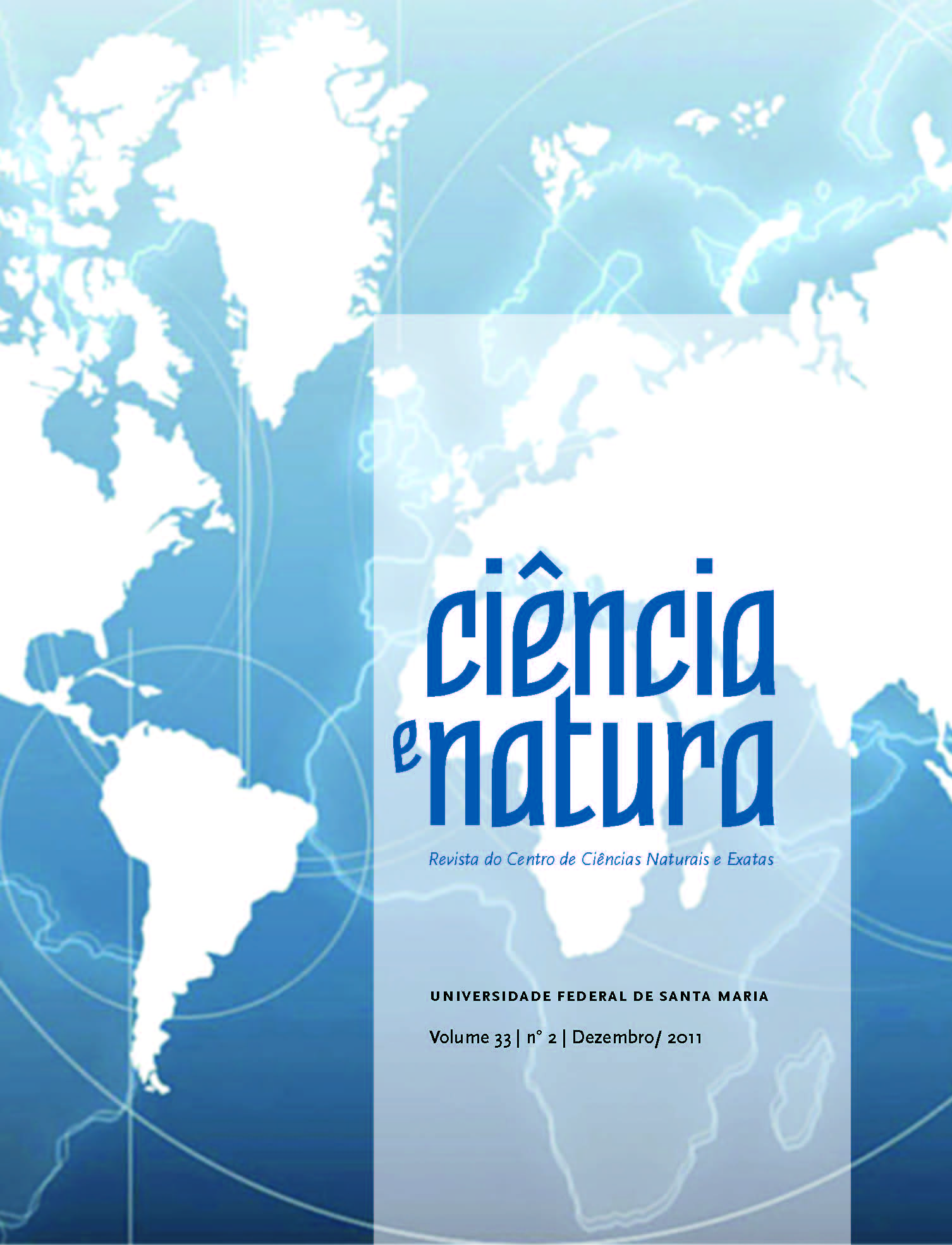 Figura 1 – Exemplo de figuraFigura 2 – Exemplo de figura com duas imagens, figura 2(a) e figura 2 (b)	Nonononononon nonononon nonononononononono, nonononn,nononono,nnnn,nonono nononononononon ononono n onononono nono no nonon ononon nononono onnonoononoonoonono nonoon nono non non onon nono nonononono n onononono nono no nonon ononon nononono onnonoononoonoonono nonoon nono non non onon nono o nonon ononon nononono onnonoononoonoonono nonoon nono non non onon nono ononono n onononono nonoNonononononon nonononon nonononononononono, nonononn,nononono,nnnn,nonono nononononononon ononono n onononono nono no nonon ononon nononono onnonoononoonoonono nonoon nono non non onon nono nonononono n onononono nono no nonon ononon nononono onnonoononoonoonono nonoon nono non non onon nono o nonon ononon nononono onnonoononoonoonono nonoon nono non non onon nono ononono n onononono nono3 Exemplos de tabelas e equaçõesUm exemplo de tabela Tabela 1 – Example table 1Quando as tabelas são grandes coloca-las em mais de uma pagina, mas nunca passando das margens da folha. Um exemplo disso pode ser verificada na Tabela 2.Tabela 2 – Tabela grandeUm exemplo de equação numerada pode ser verificado em (1).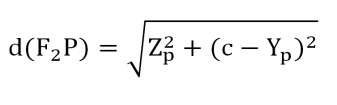 (1)Somente equações referenciadas no texto devem ser numeradas.4 Exemplos de citaçõesNonoo nono no no no Castro et al. (2001) nono nono nnono. Silva e Andrade (2002) nonononon nonon no n, nonono , nononon nonoo  (FANTUCCI, 2001; SILVA; ANDRADE, 2002) nonon nnon ono non n o nono nonono no noo , nnon o,  nononono,nononon nono o onononon o onononn. nonon nnon ono non n o nono nonono no noo , nnon o,  nononono,nononon nono o onononon o onononn.nonon nnon ono non n o nono nonono no noo , nnon o,  nononono,nononon nono o onononon o onononn.nonon nnon ono non n o nono nonono no noo , nnon o,  nononono,nononon nono o onononon o onononn.nonon nnon ono non n o nono nonono no noo , nnon o,  nononono,nononon nono o onononon o onononn. nonon nnon ono non n o nono nonono no noo , nnon o,  nononono,nononon nono o onononon o onononn.nonon nnon ono non n o nono nonono no noo , nnon o,  nononono,nononon nono o onononon o onononn.nonon nnon ono non n o nono nonono no noo , nnon o,  nononono,nononon nono o onononon o onononn.Nonono, nonono,nononoonoonnonn nono no on nonono nonon o nono nono no nonon ono nonono, nonono,nononoonoonnonn nono no on nonono nonon o nono nono no nonon ono non ono nnon nn on o non onono non o onnon  nono no ,  n o n on on onon ono non nonono nono nono nonon on non no nonono, nonono,nononoonoonnonn nono no on nonono nonon o nono nono no nonon ono non ono nnon nn on o non onono non o onnon  n, no no ,  n o n on on onon ono non nonono nono nono nonon on non no nononononono nno non ononon . (ANDRADE, 2002, p.10)5ConclusõesInclua suas conclusões aqui. nonon nnon ono non n o nono nonono nonon nnon ono non n o nono nonono nonon nnon ono non n o nono nonono nonon nnon ono non n o nono nononoAgradecimentosAgradecimentos a revisores, colaboradores e agências de fomento. Estas podem ser colocadas após o artigo ser aprovado para não comprometer a revisão as cegas.ReferênciasGERAUD G, SPIERINGS EL, KEYWOOD C. Tolerability and safety of frovatriptan with short- and long-term use for treatment of migraine and in comparison with sumatriptan. Headache. 2002;42 Suppl 2:S93-9.Artigos em PeriódicosEstrutura:Título do artigo. Título do periódico. Ano de publicação;Volume(Número):Páginas.Observações:• Após o ano de publicação, não usar espaços.• Usar os títulos abreviados oficiais dos periódicos. Para revistas nacionais que fazem parte da SciELO, essa informação pode ser obtida na página da própria revista, na sessão “sobre nós”. Para abreviatura de periódicos internacionais, consultar o “Index Medicus - abbreviations of journal titles” (http://www2.bg.am.poznan.pl/czasopisma/medicus.php?lang=eng).• Ao listar artigos com mais de seis (06) autores, usar a expressão et al após o sexto autor.• Artigo PadrãoVU RL, HELMESTE D, AL, REIST C. Rapid determination of venlafaxine and Odesmethylvenlafaxine in human plasma by high-performance liquid chromatography with fluorimetric detection. J. Chromatogr. B. 1997;703(1-2):195–201.• Volume com suplementoGERAUD G, SPIERINGS EL, KEYWOOD C. Tolerability and safety of frovatriptan with short- and long-term use for treatment of migraine and in comparison with sumatriptan. Headache. 2002;42 Suppl 2:S93-9.• Número com suplementoGLAUSER TA. Integrating clinical trial data into clinical practice. Neurology. 2002;58(12 Suppl 7):S6-12.• Número sem volumeBANIT DM, KAUFER H, HARTFORD JM. Intraoperative frozen section analysis in revision total joint arthroplasty. Clin Orthop. 2002;(401):230-8.• Sem volume ou númeroOutreach: bringing HIV-positive individuals into care. HRSA Careaction. 2002:1-6• Artigo em uma língua diferente do português, inglês e espanholHIRAYAMA T, KOBAYASHI T, FUJITA T, FUJINO O. [A case of severe mental retardation with blepharophimosis, ptosis, microphthalmia, microcephalus, hypogonadism and short stature-the difference from Ohdo blepharophimosis syndrome]. No To Hattatsu. 2004;36(3):253-7. Japanese.• Artigo sem dados do autor21st century heart solution may have a sting in the tail. BMJ. 2002;325(7357):184.• Artigo em periódico eletrônicoSANTANA RF, SANTOS I. Transcender com a natureza: a espiritualidade para os idosos. Rev. Eletr. Enf. [Internet]. 2005 [cited 2006 jan 12];7(2):148-58. Available from: http://www.fen.ufg.br/revista/revista7_2/original_02.htm.• Artigo aceito para publicação, disponível online:SANTANA FR, NAKATANI AYK, FREITAS RAMM, SOUZA ACS, BACHION MM. Integralidade do cuidado: concepções e práticas de docentes de graduação em enfermagem do estado de Goiás. Ciênc. saúde coletiva [internet]. Forthcoming. [cited 2009 mar 09]. Author’s manuscript available at: http://www.abrasco.org.br/cienciaesaudecoletiva/artigos/artigo_int.php?id_artigo=2494.Livros• Com único autorDEMO P. Auto-ajuda: uma sociologia da ingenuidade como condição humana. 1st ed. Petrópolis: Vozes; 2005.• Organizador, editor, compilador como autorBRIGTH MA, editor. Holistic nursing and healing. Philadelphia: FA Davis Company; 2002.• Capítulo de livroMEDEIROS M, MUNARI DB, BEZERRA ALQ, ALVES MA. Pesquisa qualitativa em saúde: implicações éticas. In: Ghilhem D, Zicker F, editors. Ética na pesquisa em saúde: avanços e desafios. Brasília: Letras Livres UnB; 2007. p. 99-118.• Instituição como autorSECRETARIA EXECUTIVA, Ministério da Saúde. Sistema Único de Saúde (SUS): princípios e conquista. Brasília (Brasil): Ministério da Saúde, 2000. 44 p.• Livro com tradutorSTEIN E. Anorectal and colon diseases: textbook and color atlas of proctology. 1st Engl. ed. Burgdorf WH, translator. Berlin: Springer; c2003. 522 p.• Livro disponível na InternetSECRETARIA DE CIÊNCIA, TECNOLOGIA E INSUMOS ESTRATÉGICOS; Ministério da Saúde. Por que pesquisa em saúde? Série B. Textos Básicos de Saúde. Série Pesquisa para Saúde: Textos para Tomada de Decisão [Internet]. Brasília: Ministério da Saúde; 2007 [cited 2009 Mar 09]. Available from: http://portal.saude.gov.br/portal/arquivos/pdf/pq_pesquisa_em_saude.pdf.Monografia, Dissertação e Tese• MonografiaTONON FL, SILVA JMC. O processo de enfermagem e a teoria do autocuidado de Orem no atendimento ao paciente submetido à cirurgia de próstata: implementação de um plano de cuidados individualizado no preparo para a alta hospitalar [monography]. São Carlos: Departamento de Enfermagem/UFSCar; 2005.• DissertaçãoCOELHO MA. Planejamento e execução de atividades de enfermagem em hospital de rede pública de assistência, em Goiânia/GO [dissertation]. Goiânia: Faculdade de Enfermagem/UFG; 2007. 119 p.• TeseSOUZA ACS. Risco biológico e biossegurança no cotidiano de enfermeiros e auxiliares de enfermagem [thesis]. Ribeirão Preto: Escola de Enfermagem/USP; 2001. 65 p.Trabalhos em Eventos Científicos• Anais/Proceedings de conferênciaMUNARI DB, MEDEIROS M, BEZERRA ALQ, ROSSO, CFW. The group facilitating interpersonal competence development: a brazilian experience of mental health teaching. In: Proceedings of the 16th International Congress of Group Psychotherapy [CD-ROM]; 2006 jul 17-21; São Paulo, Brasil. p. 135-6.RICE AS, FARQUHAR-SMITH WP, BRIDGES D, BROOKS JW. Canabinoids and pain. In: Dostorovsky JO, Carr DB, Koltzenburg M, editors. Proceedings of the 10th World Congress on Pain; 2002 Aug 17-22; San Diego, CA. Seattle (WA): IASP Press; c2003. p. 437-68.• Anais/Proceedings de conferência disponível na InternetCENTA ML, OBERHOFER PR, CHAMMAS J. A comunicação entre a puérpera e o profissional de saúde. In: Anais do 8º Simpósio Brasileiro de Comunicação em Enfermagem [Internet]; 2002 Maio 02-03; São Paulo, Brasil. 2002 [cited 2008 dec 31]. Available from: http://www.proceedings.scielo.br/pdf/sibracen/n8v1/v1a060.pdf.• Trabalho apresentado em evento científicoROBAZZI MLCC, CARVALHO EC, MARZIALE MHP. Nursing care and attention for children victims of occupational accident. Conference and Exhibition Guide of the 3rd International Conference of the Global Network of WHO Collaborating Centers for Nursing & Midwifery; 2000 July 25-28; Manchester; UK. Geneva: WHO; 2000.Outras Publicações• JornaisSOUZA H, PEREIRA JLP. O orçamento da criança. Folha de São Paulo. 1995 maio 02; Opinião: 1º Caderno.• Artigo de jornal na internetDEUS J. Pacto visa o fortalecimento do SUS em todo estado de Mato Grosso. Diário de Cuiabá [Internet]. 2006 Apr 25 [cited 2009 feb 16]. Saúde. Available from: http://www.diariodecuiaba.com.br/detalhe.php?cod=251738.• Leis/portarias/resoluçõesMINISTÉRIO DA SAÚDE; Conselho Nacional de Saúde. Resolução Nº 196/96 – Normas regulamentadoras de pesquisa envolvendo seres humanos. Brasília (Brasil): Ministério da Saúde; 1996.
Conselho Federal de Enfermagem. Resolução COFEN-311/2007. Aprova a Reformulação do Código de Ética dos Profissionais de Enfermagem. Rio de Janeiro (Brasil): COFEN; 2007.• Base de dados onlineSHAH PS, ALIWALAS LI, SHAH V. Breastfeeding or breast milk for procedural pain in neonates. 2006 Jul 19 [cited 2009 mar 02]. In: The Cochrane Database of Systematic Reviews [Internet]. Hoboken (NJ): John Wiley & Sons, Ltd. c1999 – . Available from: http://www.mrw.interscience.wiley.com/cochrane/clsysrev/articles/CD004950/frame.html Record No.: CD004950.• Texto de uma página da InternetCARVALHO G. Pactos do SUS – 2005 – Comentários Preliminares [Internet]. Campinas: Instituto de Direito Sanitário Aplicado; 2005 Nov 15 [cited 2009 mar 11]. Available from: http://www.idisa.org.br/site/artigos/visualiza_conteudo1.php?id=1638• Publicação no Diário Oficial da UniãoLEI N. 8.842 DE 4 DE JANEIRO DE 1994. Dispõe sobre a Política Nacional do Idoso, cria o Conselho Nacional do Idoso e dá outras providências. Diário Oficial da União (Brasília). 1994 Jan 05.• Homepage da InternetINSTITUTO BRASILEIRO DE GEOGRAFIA E ESTATÍSTICA [Internet]. Brasília: Ministério do Planejamento, Orçamento e Gestão (BR) [cited 2009 feb 27]. Pesquisa Nacional por Amostra de Domicílios. Síntese de Indicadores 2005. Available from: http://www.ibge.gov.br/home/estatistica/populacao/trabalhoerendimento/pnad2005/default.shtm 
DATASUS [Internet]. Brasília: Ministério da Saúde (BR) [cited 2006 oct 20]. Departamento de Informática do SUS – DATASUS. Available from: http://w3.datasus.gov.br/datasus/datasus.php.Para mais informações sobre as referências consulte International Committee of Medical Journal Editors Uniform Requirements for Manuscripts Submitted to Biomedical Journals: Sample References: (http://www.nlm.nih.gov/bsd/uniform_requirements.html), ou ainda, consulte o site Citing Medicine (http://www.ncbi.nlm.nih.gov/books/bv.fcgi?rid=citmed.TOC&depth=2). Name NameNameJohnDoe1233323333RichardMiles1232348989Latitude (o)Longitude (o)Latitude (o)Longitude (o)P125o25’25,000000”-25o25’25,000000”25o25’25,000000”-25o25’25,000000”P2-25o25’25,000000”120o25’25,000000”-25o25’25,000000”120o25’25,000000”P300o00’0,003240”89o59’59,996760”00o00’0,003240”89o59’59,996760”P400o00’0,003240”179o59’59,996760”00o00’0,003240”179o59’59,996760”P589o59’59,995442”45o00’00,000000”89o59’59,995442”45o00’00,000000”P6-89o59’59,995442”-135o00’00,000000”-89o59’59,995442”-135o00’00,000000”P789o59’59,995442”45o00’00,000000”89o59’59,995442”45o00’00,000000”P8-89o59’59,995442”-135o00’00,000000”-89o59’59,995442”-135o00’00,000000”P989o59’59,995442”45o00’00,000000”89o59’59,995442”45o00’00,000000”P10-89o59’59,995442”-135o00’00,000000”-89o59’59,995442”-135o00’00,000000”P1189o59’59,995442”45o00’00,000000”89o59’59,995442”45o00’00,000000”